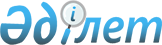 Қарағанды облысының ауызсумен жабдықтаудың баламасыз көздері болып табылатын сумен жабдықтаудың ерекше маңызды оқшау жүйелерінің тізбесін бекіту туралыҚарағанды облысының әкімдігінің 2021 жылғы 14 желтоқсандағы № 89/02 қаулысы. Қазақстан Республикасының Әділет министрлігінде 2021 жылғы 15 желтоқсанда № 25814 болып тіркелді
      Қазақстан Республикасы Су кодексінің 39-бабына, "Құқықтық актілер туралы" Қазақстан Республикасының Заңына сәйкес Қарағанды облысының әкімдігі ҚАУЛЫ ЕТЕДІ:
      1. Қарағанды облысының ауызсумен жабдықтаудың баламасыз көздері болып табылатын сумен жабдықтаудың ерекше маңызды оқшау жүйелерінің тізбесі осы қаулының қосымшасына сәйкес бекітілсін.
      2. Осы қаулының орындалуын бақылау облыс әкімінің жетекшілік ететін орынбасарына жүктелсін.
      3. Осы қаулы оның алғашқы ресми жарияланған күнінен кейін күнтізбелік он күн өткен соң қолданысқа енгізіледі. Қарағанды облысының ауызсумен жабдықтаудың баламасыз көздері болып табылатын сумен жабдықтаудың ерекше маңызды оқшау жүйелерінің тізбесі
					© 2012. Қазақстан Республикасы Әділет министрлігінің «Қазақстан Республикасының Заңнама және құқықтық ақпарат институты» ШЖҚ РМК
				
      Қарағанды облысының әкімі

Ж. Қасымбек
Қарағанды облысы әкімдігінің
2021 жылғы 14 желтоқсандағы
№ 89/02
қаулысына қосымша
№
Қарағанды облысы бойынша объектілердің атауы
1.
"Приозерск қаласы" оқшау су құбыры
2.
"Саран су тарту" оқшау су құбыры
3.
"Ақбастау ауылы" оқшау су құбыры
4.
"Агрогородок ауылы" оқшау су құбыры
5.
"Коксун ауылы" оқшау су құбыры
6.
"Құлайғыр ауылы" оқшау су құбыры
7.
"Жаман Жол ауылы" оқшау су құбыры
8.
"Сарепта ауылы" оқшау су құбыры
9.
"Қоянды ауылы" оқшау су құбыры
10.
"Байдалы Би" оқшау су құбыры
11.
"Түгіскен" оқшау су құбыры
12.
"Ералиев" оқшау су құбыры
13.
"Ақтүбек" оқшау су құбыры
14.
"Ынтымақ ауылы" оқшау су құбыры
15.
"Қараағаш ауылдық округі" (Ынталы ауылы) оқшау су құбыры
16.
"Ақтау" оқшау су құбыры
17.
"Атасу кенті" оқшау су құбыры
18.
"Бидайық" оқшау су құбыры
19.
"Талдыбұлақ" (Ескене ауылы) оқшау су құбыры
20.
"Қызылжар кенті" оқшау су құбыры
21.
"Нұра" (Киевка кенті) оқшау су құбыры
22.
"Егінді" (Майоровка ауылы) оқшау су құбыры
23.
"Мұзбел" (Пржевальское ауылы) оқшау су құбыры
24.
"Ахмет аул" оқшау су құбыры
25.
"Жараспай" оқшау су құбыры
26.
"Құланөтпес" оқшау су құбыры
27.
"Қайнар" (Щербаковское ауылы) оқшау су құбыры
28.
"Баршын" оқшау су құбыры
29.
"Изенді" оқшау су құбыры
30.
"Соналы" оқшау су құбыры
31.
"Байтуған" оқшау су құбыры
32.
"Көбетей" оқшау су құбыры
33.
"Заречное" оқшау су құбыры
34.
"Тассуат" оқшау су құбыры
35.
"Шахтер" оқшау су құбыры
36.
"Кертиңді" оқшау су құбыры
37.
"К.Мыңбаев" оқшау су құбыры
38.
"Жаңа Құрылыс" оқшау су құбыры
39.
"Ткенекті" оқшау су құбыры
40.
"Алғабас" оқшау су құбыры
41.
"Ағадыр" оқшау су құбыры
42.
"Доңғал" оқшау су құбыры
43.
"Тагалы" оқшау су құбыры
44.
"Босаға" оқшау су құбыры
45.
"Киік" оқшау су құбыры
46.
"Мойынты" оқшау су құбыры
47.
"Ақжал" оқшау су құбыры
48.
"С.Сейфуллина" (Жарық ауылы) оқшау су құбыры
49.
"Дәрия" оқшау су құбыры
50.
"Қарамұрын" оқшау су құбыры
51.
"Байғара 811" оқшау су құбыры
52.
"Ақсу-Аюлы" оқшау су құбыры
53.
"Нұраталды" оқшау су құбыры
54.
"Батық" оқшау су құбыры
55.
"Тағылы" (Жұмыскер ауылы) оқшау су құбыры
56.
"Талды" оқшау су құбыры